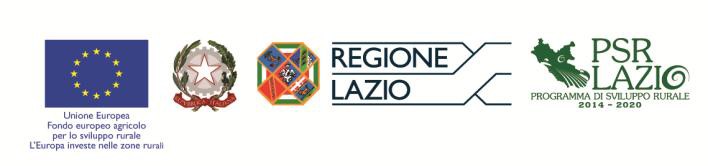 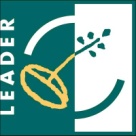 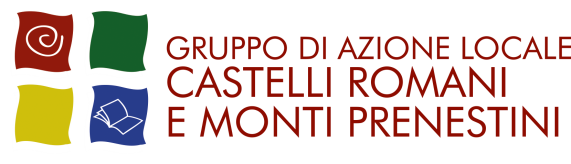 Gruppo di Azione Locale Castelli Romani e Monti Prenestini(Approvato con Delibera del CDA del GAL CASTELLI ROMANI E MONTI PRENESTINI         n. ___ del ________ e con Det. Dir. Regione Lazio N. _______ del __/___/2020)BANDO PUBBLICO MISURA 19. Sostegno allo sviluppo locale LEADERSOTTOMISURA 19.2 Sostegno all’esecuzione degli interventi nell’ambito della strategia SLTPTIPOLOGIA DI INTERVENTO - OPERAZIONE 19.2.1 6.4.1 Diversificazione delle attività agricole (art. 19 del Regolamento (UE) N. 1305/2013)ALLEGATIModello base “de minimis”Allegato I – Istruzioni per le imprese per la compilazione dei moduliAllegato II - Modello da compilarsi da parte dell’impresa controllante o controllataIl sottoscritto:In qualità di titolare/legale rappresentante dell’impresa:In relazione a quanto previsto dal BANDO PUBBLICO - P.S.R. LAZIO 2014/2020 - Reg. UE 1305/2013 - Misura 19 – Sottomisura 19.2 –- Tipologia di intervento/Operazione - 19.2.1.6.4.1 Diversificazione delle attività agricole - GAL Castelli Romani e Monti PrenestiniPer la concessione di aiuti «de minimis» di cui al Regolamento (UE) n. ……../…….della Commissione del…….., (pubblicato sulla Gazzetta ufficiale dell’Unione europea n. L …../… del ………),Nel rispetto di quanto previsto dai seguenti Regolamenti della Commissione:Regolamento n. 1407/2013 de minimis generaleRegolamento n. 1408/2013 de minimis nel settore agricoloRegolamento n. 717/2014 de minimis nel settore pescaRegolamento n. 360/2012 de minimis SIEG2PRESA VISIONE delle istruzioni per la predisposizione della presente dichiarazione (Allegato I);CONSAPEVOLE delle responsabilità anche penali assunte in caso di rilascio di dichiarazioni mendaci, formazione di atti falsi e loro uso, e della conseguente decadenza dai benefici concessi sulla base di una dichiarazione non veritiera, ai sensi degli articoli 75 e 76 del decreto del Presidente della Repubblica 28 dicembre 2000, n. 445 (Testo unico delle disposizioni legislative e regolamentari in materia di documentazione amministrativa),3DICHIARASezione A – Natura dell’impresaChe l’impresa non è controllata né controlla, direttamente o indirettamente1, altre imprese.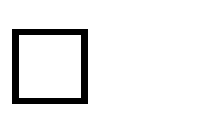 Che l’impresa controlla, anche indirettamente, le imprese seguenti aventi sede legale in Italia, per ciascuna delle quali presenta la dichiarazione di cui all’allegato II:(Ragione sociale e dati anagrafici) (ripetere tabella se necessario)Che l’impresa è controllata, anche indirettamente, dalle imprese seguenti aventi sede legale o unità operativa in Italia, per ciascuna delle quali presenta ladichiarazione di cui all’allegato II:(Ragione sociale e dati anagrafici) (ripetere tabella se necessario)1 Per il concetto di controllo, ai fini della presente dichiarazione, si vedano le Istruzioni per la compilazione (allegato I, Sez. A)4Sezione B - Rispetto del massimaleChe l’esercizio finanziario (anno fiscale) dell’impresa rappresentata inizia il 	 e termina il 	_;2)- Che all’impresa rappresentata NON E’ STATO CONCESSO nell’esercizio finanziario corrente e nei due esercizi finanziari precedenti alcun aiuto «de minimis», tenuto conto anche delle disposizioni relative a fusioni/acquisizioni o scissioni2;- Che all’impresa rappresentata SONO STATI CONCESSI nell’esercizio finanziario corrente e nei due esercizi finanziari precedenti i seguenti aiuti «de minimis», tenuto conto anche delle disposizioni relative a fusioni/acquisizioni o scissioni3:(Aggiungere righe se necessario)Le seguenti sezioni C, D ed E dello schema si intendono come SEZIONI FACOLTATIVE per l’Amministrazione concedente che le inserirà solo qualora lo riterrà necessario, soprattutto nel caso di utilizzo di fondi strutturali per facilitare i controlli.Sezione C – settori in cui opera l’impresaChe l’impresa rappresentata opera solo nei settori economici ammissibili al finanziamento;2 In proposito si vedano le Istruzioni per la compilazione (Allegato I, Sez. B3 In caso di acquisizioni di aziende o di rami di aziende o fusioni, in tabella va inserito anche il de minimis usufruito dall’impresa o ramo d’azienda oggetto di acquisizione o fusione. In caso di scissioni, indicare solo l’ammontareattribuito o assegnato all’impresa richiedente. In proposito si vedano le Istruzioni per la compilazione (Allegato I, Sez. B)4 Indicare il regolamento in base al quale è stato concesso l’aiuto “de minimis”: Reg. n. 1998/2006 (generale per il periodo 2007-2013); Reg. n. 1407/2013 (generale per il periodo 2014-2020); Reg. n: 1535/2007 (agricoltura 2007- 2013); Reg. n: 1408/2013 (settore agricolo 2014-2020), Reg. n. 875/2007 (pesca 2007-2013); Reg. n. 717/ 2014 (pesca 2014-2020); Reg. n. 360/2012 (SIEG).5 Indicare l’importo effettivamente liquidato a saldo, se inferiore a quello concesso, e/o l’importo attribuito o assegnatoall’impresa richiedente in caso di scissione e/o l’importo attribuito o assegnato al ramo d’azienda ceduto. Si vedano anche le Istruzioni per la compilazione (allegato I, Sez.B)5Che l’impresa rappresentata opera anche in settori economici esclusi, tuttavia dispone di un sistema adeguato di separazione delle attività o distinzione dei costi;Che l’impresa rappresentata opera anche nel settore economico del«trasporto merci su strada per conto terzi», tuttavia dispone di un sistema adeguato di separazione delle attività o distinzione dei costi6Sezione D - condizioni di cumuloChe in riferimento agli stessi «costi ammissibili» l’impresa rappresentata NON ha beneficiato di altri aiuti di Stato.Che in riferimento agli stessi «costi ammissibili» l’impresa rappresentata ha beneficiato dei seguenti aiuti di Stato:Sezione E - Aiuti de minimis sotto forma di «prestiti» o «garanzie»Che l’impresa rappresentata non è oggetto di procedura concorsuale per insolvenza oppure non soddisfa le condizioni previste dal diritto nazionale per l’apertura nei suoi confronti di una tale procedura su richiesta dei suoi creditori;Per le Grandi Imprese:Che l’impresa rappresentata si trova in una situazione comparabile ad un rating del credito pari ad almeno B-;AUTORIZZAl’Amministrazione concedente al trattamento e all’elaborazione dei dati forniti con la presente dichiarazione, per finalità gestionali e statistiche, anche mediante l’ausilio di mezzi elettronici o automatizzati, nel rispetto della sicurezza e della riservatezza e ai sensi dell’articolo 38 del citato DPR n. 445/2000 allegando alla presente dichiarazione, copia fotostatica di un documento di identità.Località e data ……………In fede(Il titolare/legale rappresentante dell'impresa)6 Indicare gli estremi del Regolamento (ad esempio Regolamento di esenzione 800/08) oppure della Decisione della Commissione che ha approvato l’aiuto notificato7ISTRUZIONI PER LE IMPRESE PER LA COMPILAZIONE DEI MODULIIl legale rappresentante di ogni impresa candidata a ricevere un aiuto in regime «de minimis» è tenuto a sottoscrivere una dichiarazione – rilasciata ai sensi dell’art. 47 del DPR 445/2000 – che attesti l’ammontare degli aiuti «de minimis» ottenuti nell’esercizio finanziario in corso e nei due precedenti.Il nuovo aiuto potrà essere concesso solo se, sommato a quelli già ottenuti nei tre esercizi finanziari suddetti, non superi i massimali stabiliti da ogni Regolamento di riferimento.Poiché il momento rilevante per la verifica dell’ammissibilità è quello in cui avviene la concessione (il momento in cui sorge il diritto all’agevolazione), la dichiarazione dovrà essere confermata – o aggiornata – con riferimento al momento della concessione.Si ricorda che se con la concessione Y fosse superato il massimale previsto, l’impresa perderebbe il diritto non all’importo in eccedenza, ma all’intero importo dell’aiuto oggetto della concessione Y in conseguenza del quale tale massimale è stato superato.Sezione A: Come individuare il beneficiario – Il concetto di “controllo” e l’impresa unica.Le regole europee stabiliscono che, ai fini della verifica del rispetto dei massimali, “le entità controllate (di diritto o di fatto) dalla stessa entità debbano essere considerate come un’unica impresa beneficiaria”. Ne consegue che nel rilasciare la dichiarazione «de minimis» si dovrà tener conto degli aiuti ottenuti nel triennio di riferimento non solo dall’impresa richiedente, ma anche da tutte le imprese, a monte o a valle, legate ad essa da un rapporto di collegamento (controllo), nell’ambito dello stesso Stato membro. Fanno eccezione le imprese tra le quali il collegamento si realizza attraverso un Ente pubblico, che sono prese in considerazione singolarmente. Fanno eccezione anche le imprese tra quali il collegamento si realizza attraverso persone fisiche, che non dà luogo all’”impresa unica”.Il rapporto di collegamento (controllo) può essere anche indiretto, cioè può sussistere anche per il tramite di un’impresa terza.Pertanto, qualora l’impresa richiedente faccia parte di «un’impresa unica» così definita, ciascuna impresa ad essa collegata (controllata o controllante) dovrà fornire le informazioni relative al rispetto del massimale, facendo sottoscrivere al proprio legale rappresentante una dichiarazione sostitutiva di atto di notorietà (Allegato II). Tali dichiarazioni dovranno essere allegate alla domanda da parte dell’impresa richiedente.Sezione B: Rispetto del massimale.Quali agevolazioni indicare?Devono essere riportate tutte le agevolazioni ottenute in «de minimis» ai sensi di qualsiasi regolamento europeo relativo a tale tipologia di aiuti, specificando, per ogni aiuto, a quale regolamento faccia riferimento (agricoltura, pesca, SIEG o “generale”).Nel caso di aiuti concessi in forma diversa dalla sovvenzione (ad esempio, come prestito agevolato o come garanzia), dovrà essere indicato l’importo dell’equivalente sovvenzione, come risulta dall’atto di concessione di ciascun aiuto.In relazione a ciascun aiuto deve essere rispettato il massimale triennale stabilito dal regolamento di riferimento e nell’avviso.Un’impresa può essere beneficiaria di aiuti ai sensi di più regolamenti «de minimis»; a ciascuno di tali aiuti si applicherà il massimale pertinente, con l’avvertenza che l’importo totale degli aiuti «de minimis» ottenuti in ciascun triennio di riferimento non potrà comunque superare il tetto massimo più elevato tra quelli cui si fa riferimento.Inoltre, qualora l'importo concesso sia stato nel frattempo anche liquidato a saldo , l'impresa potrà dichiarare anche questo importo effettivamente ricevuto se di valore diverso (inferiore) da quello concesso. Fino al momento in cui non sia intervenuta l’erogazione a saldo, dovrà essere indicato solo l’importo concesso.Periodo di riferimento:Il massimale ammissibile stabilito nell’avviso si riferisce all’esercizio finanziario in corso e ai due esercizi precedenti. Per “esercizio finanziario” si intende l’anno fiscale dell’impresa. Qualora le imprese facenti parte dell’”impresa unica” abbiano esercizi fiscali non coincidenti, l’esercizio fiscale di riferimento ai fini del calcolo del cumulo è quello dell’impresa richiedente per tutte le imprese facenti parte dell’impresa unica.Il caso specifico delle fusioni, acquisizioni e trasferimenti di rami d’azienda:Nel caso specifico in cui l’impresa richiedente sia incorsa in vicende di fusioni o acquisizioni (art.3(8) del Reg 1407/2013/UE) tutti gli aiuti «de minimis» accordati alle imprese oggetto dell’operazione devono essere sommati.In questo caso la tabella andrà compilata inserendo anche il de minimis ottenuto dall’impresa/dalle imprese oggetto acquisizione o fusione.Nel caso specifico in cui l’impresa richiedente origini da operazioni di scissione (art.3(9) del Reg 1407/2013/UE) di un’impresa in due o più imprese distinte, si segnala che l’importo degli aiuti «de minimis» ottenuti dall’impresa originaria deve essere attribuito all’impresa che acquisirà le attività che hanno beneficiato degli aiuti o, se ciò non è possibile, deve essere suddiviso proporzionalmente al valore delle nuove imprese in termini di capitale investito.Valutazioni caso per caso dovranno essere effettuate per la fattispecie di un trasferimento di un ramo d’azienda che, configurato come operazione di acquisizione, determina il trasferimento del de minimis in capo all’impresa che ha effettuato l’acquisizione, se l’aiuto de minimis era imputato al ramo d’azienda trasferito. Viceversa, nel caso in cui un trasferimento di ramo d’azienda si configuri come una operazione di cessione, l’impresa che ha ceduto il ramo può dedurre dall’importo dichiarato l’aiuto de minimis imputato al ramo ceduto.Le seguente parte di istruzioni per la compilazione fornisce indicazioni utili per fornire istruzioni ai partecipanti relativamente alle seguenti sezioni (C, D ed E) nel modulo. (FACOLTATIVE a discrezione dell’amministrazione concedente).Sezione C: Campo di applicazioneSe un’impresa opera sia in settori ammissibili dall’avviso/bando, sia in settori esclusi, deve essere va garantito, tramite la separazione delle attività o la distinzione dei costi, che le attività esercitate nei settori esclusi non beneficino degli aiuti “de minimis”.Da Regolamento 1407/2013/UE (articolo 1, par.1), sono esclusi gli aiuti alle imprese operanti nei seguenti settori:della pesca e dell’acquacoltura, di cui al regolamento (CE) n. 104/2000 del Consiglio;della produzione primaria dei prodotti agricoli;solo negli specifici casi in cui l’importo dell’aiuto sia stato fissato in base al prezzo o al quantitativo di tali prodotti acquistati da produttori primari o immessi sul mercato dalle imprese interessate, o qualora l’aiuto sia stato subordinato al fatto di venire parzialmente o interamente trasferito a produttori primari, della trasformazione e commercializzazione dei prodotti agricoli.La stessa regola vale per le imprese che operano in settori ammissibili ma che ai sensi dei regolamenti “de minimis” godono di massimali diversi. Ad esempio, se un’impresa che effettua trasporto di merci su strada per conto terzi esercita anche altre attività soggette al massimale di 200.000 EUR, all’impresa si applicherà quest’ultimo massimale, a condizione che sia garantito, tramite la separazione delle attività o la distinzione dei costi, che l’attività di trasporto di merci su strada non tragga un vantaggio superiore a 100.000 EUR.Sezione D: Condizioni per il cumuloSe l’Avviso/Bando consente il cumulo degli aiuti de minimis con altri aiuti di Stato e gli aiuti «de minimis» sono concessi per specifici costi ammissibili, questi possono essere cumulati:con aiuti di Stato concessi per gli stessi costi ammissibili se tale cumulo non comporta il superamento dell’intensità di aiuto o dell’importo di aiuto più elevati fissati, per le specifiche circostanze di ogni caso, in un regolamento d’esenzione per categoria o in una decisione adottata dalla Commissione.con aiuti di Stato concessi per costi ammissibili diversi da quelli finanziati in «de minimis».Per questo motivo l’impresa dovrà indicare se ed eventualmente quali aiuti ha già ricevuto sugli stessi costi ammissibili, a norma di un regolamento di esenzione o di una decisione della Commissione europea, affinché non si verifichino superamenti delle relative intensità.Nella tabella dovrà pertanto essere indicata l’intensità relativa al progetto e l’importo imputato alla voce di costo o all’intero progetto in valore assoluto.Sezione E: Condizioni per aiuti sotto forma di «prestiti» e «garanzie»La sezione E deve essere compilata soltanto nel caso in cui l’aiuto de minimis sia concesso, sulla base di quanto previsto dal Bando/Avviso, sotto forma di “prestiti” o “garanzia”.Qualora l’aiuto «de minimis» possa essere concesso sotto forma di prestito o garanzia, il beneficiario dovrà dichiarare di non essere oggetto di procedura concorsuale per insolvenza o di non soddisfare le condizioni previste dalla vigente normativa italiana per l’apertura nei suoi confronti di una tale procedura su richiesta dei suoi creditori. Nel caso in cui il beneficiario sia una Grande Impresa, lo stesso dovrà dichiarare di trovarsi in una situazione comparabile ad un rating del credito pari ad almeno B-.Per la definizione di PMI si rimanda alla raccomandazione della Commissione europea n. 2003/361/CE, anche allegato I del Regolamento (CE) n. 800/08.Il sottoscritto:In qualità di titolare/legale rappresentante dell’impresa:CONTROLLATA o CONTROLLANTE dell’impresa richiedente……………………………….……..………… (denominazione/ragione sociale, forma giuridica) in relazione a quanto previsto dal BANDO PUBBLICO - P.S.R. LAZIO 2014/2020 - Reg. UE 1305/2013 - Misura 19 – Sottomisura 19.2 –- Tipologia di intervento/Operazione - 19.2.1.6.4.1 Diversificazione delle attività agricole - GAL Castelli Romani e Monti PrenestiniPer la concessione di aiuti «de minimis» di cui al Regolamento (UE) n. ……../……. della Commissione del…….., (pubblicato sulla Gazzetta ufficiale dell’Unione europea n. L …../… del ………),Nel rispetto di quanto previsto dai seguenti Regolamenti della Commissione:Regolamento n. 1407/2013 de minimis generaleRegolamento n. 1408/2013 de minimis agricolturaRegolamento n. 717/2014 de minimis pescaRegolamento n. 360/2012 de minimis SIEGPRESA VISIONE delle istruzioni per la predisposizione della presente dichiarazione (Allegato I);CONSAPEVOLE delle responsabilità anche penali assunte in caso di rilascio di dichiarazioni mendaci, formazione di atti falsi e loro uso, e della conseguente decadenza dai benefici concessi sulla base di una dichiarazione non veritiera, ai sensi degli articoli 75 e 76 del decreto del Presidente della Repubblica 28 dicembre 2000, n. 445 (Testo unico delle disposizioni legislative e regolamentari in materia di documentazione amministrativa),DICHIARA1- Che all’impresa rappresentata NON E’ STATO CONCESSO nell’esercizio finanziario corrente e nei due esercizi finanziari precedenti alcun aiuto «de minimis».- Che all’impresa rappresentata SONO STATI CONCESSI nell’esercizio finanziario corrente e nei due esercizi finanziari precedenti i seguenti aiuti «de minimis»:(Aggiungere righe se necessario)Il sottoscritto, infine, tenuto conto di quanto dichiarato, ai sensi dell’art. 13 del decreto legislativo 30 giugno 2003, n. 196 (Codice in materia di protezione di dati personali) e successive modifiche ed integrazioni:AUTORIZZAl’Amministrazione concedente al trattamento e all’elaborazione dei dati forniti con la presente dichiarazione, per finalità gestionali e statistiche, anche mediante l’ausilio di mezzi elettronici o automatizzati, nel rispetto della sicurezza e della riservatezza e ai sensi dell’articolo 38 del citato DPR n. 445/2000 allegando alla presente dichiarazione, copia fotostatica di un documento di identità.Località e data ……………In fede(Il titolare/legale rappresentante dell'impresa) 	_1 Il triennio fiscale di riferimento da applicare è quello dell’impresa richiedente l’agevolazione.2 Indicare il regolamento in base al quale è stato concesso l’aiuto “de minimis”: Reg. n. 1998/2006 (generale per il periodo 2007-2013); Reg. n. 1407/2013 (generale per il periodo 2014-2020); Reg. n: 1535/2007 (agricoltura 2007-2013); Reg. n:1408/2013 (settore agricolo 2014-2020), Reg. n. 875/2007 (pesca 2007-2013); Reg. n. 717/2014 (pesca 2014-2020); Reg. n. 360/2012 (SIEG)3 Indicare l’importo effettivamente liquidato a saldo, se inferiore a quello concesso, e/o l’importo attribuito o assegnato all’impresa richiedente in caso di scissione. Si vedano anche le Istruzioni per la compilazione (allegato I, Sez.B)Il modello di dichiarazione «de minimis» che si propone è stato costruito sulla base delle indicazioni riportate nel regolamento 1407/2013/UE e potrà essere utilizzato, mutatis mutandis , anche in applicazione dei regolamenti «de minimis» specifici per i settori agricoltura e pesca. Potrebbe altresì essere, con gli opportuni aggiustamenti, utilizzato come base per un modello in esecuzione al Reg.n. 360/2012 «de minimis» (SIEG), fermo restando che la Commissione europea ha informalmente precisato che la definizione di “impresa unica” fornita dal Reg. 1407/2013/UE/UE, in quanto introduce una semplificazione normativa, non deve essere estesa al Reg. 360/2012/UE, che continua invece a fare riferimento alle pronunce della Corte di Giustizia (alla data del 3 giugno 2014, si è in attesa di ricevere chiarimenti applicativi di tale precisazione).Al modello è allegata una nota di “istruzioni alla compilazione”, rivolto alle imprese beneficiarie dell’aiuto, che ne costituisce parte integrante (Allegato I). Anche le istruzioni sono costruite sulla base del regolamento 1407/2013/UE e dovranno essere adattate in caso di applicazione degli altri regolamenti de minimis.La dichiarazione, presentata al momento della domanda di finanziamento, dovrebbe essere confermata o modificata al momento della concessione dell’aiuto per verificare se sono intervenute eventuali modifiche, e comunque aggiornata in caso di modifiche sostanziali.Per la Sezione A “natura dell’impresa” si evidenzia che qualora l’impresa richiedente faccia parte di un’impresa unica, come definita all’art. 2(2) del regolamento 1407/2013/UE, dovrà allegare anche la dichiarazione sottoscritta da ciascuna impresa collegata (controllata o controllante) (Allegato II).Per la Sezione B “Rispetto del massimale”:Si ricorda che per verificare il rispetto della soglia il De minimis si somma con tutti gli aiuti de minimis ricevuti dall’impresa nei tre anni, ma esclusivamente con questi.Il triennio di riferimento dell’impresa richiedente il contributo deve essere applicato a tutte le imprese costituenti l”impresa unica” anche qualora queste ultime si avvalgano di periodi differenti. Il controllo del cumulo da parte dell’amministrazione concedente deve fermarsi ai confini dello Stato membro di appartenenza: fanno fede in tal caso sia la sede legale che l’unità operativa.In riferimento alle vicende societarie di scissione si terrà conto degli aiuti attribuiti o assegnati all’impresa richiedente. Con riferimento alle vicende societarie di fusione/acquisizione di azienda nella sua interezza è necessario tener conto degli aiuti concessi a ciascuna impresa che ha partecipato alla fusione/acquisizione.In caso di trasferimento di un ramo d’azienda, al fine di stabilire la corretta imputazione dell’aiuto de minimis, l’amministrazione applicherà il principio generale, cui il Regolamento s’ispira, secondo il quale il contributo segue il ramo d’azienda in relazione al quale è stato inizialmente concesso, a prescindere dalla natura della fattispecie circolatoria che successivamente ha determinato il trasferimento del ramo d’azienda.Ai fini dell’individuazione del plafond di finanziamento ammissibile, l’impresa richiedente potrà dichiarare anche l’importo effettivamente liquidato a saldo, se inferiore.Inoltre, la colonna relativa all’importo de minimis “di cui imputabili all’attività di trasporto merci su strada per conto terzi” dovrà essere riportata solo nei bandi “misti” che si rivolgono a tutte le imprese a prescindere dal settore di pertinenza; invece, per gli avvisi “settoriali” che escludano a priori il settore trasporti, la colonna potrà essere omessa.Mentre le sezioni A e B del modello sono standard, le sezioni C, D ed E sono facoltative e strettamente connesse ai contenuti dell’avviso. Di conseguenza anche le relative “istruzioni alla compilazione” (allegato I) andranno rese coerenti con il contenuto del modello.L’amministrazione valuterà se richiedere tali informazioni alle imprese nella dichiarazione sostitutiva o nella domanda di finanziamento.Per la Sezione C “settori in cui opera l’impresa”:Si suggerisce di specificare nel bando/avviso le attività e/o i settori economici ammissibili al finanziamento e:indicare che sono finanziabili solo le imprese che operano esclusivamente nei settori ammessi, oppurespecificare che se l’impresa opera in più settori, gli aiuti a titolo «de minimis» non dovranno finanziare attività escluse dal campo di applicazione dello stesso, né finanziare, oltre i massimali pertinenti, le attività che possono beneficiare di un massimale inferiore. Per questo motivo l’impresa dovrà disporre di un sistema di separazione delle attività o di distinzione dei costi.Ai fini del controllo, per questa seconda opzione l’amministrazione potrà valutare se, oltre le indicazioni così fornite nel bando/avviso, inserire nel modello anche la sezione C in cui l’impresa dichiara di possedere tale sistema di separazione delle attività o di distinzione dei costi o eventualmente far inserire tali informazioni nel modulo di richiesta del finanziamento.Per la Sezione D “condizioni di cumulo”:L’amministrazione può scegliere di individuare o meno nell’avviso i costi ammissibili e 1) esplicitare il divieto di cumulo di questi con altri aiuti di Stato.A tale proposito si segnala che ai sensi del DPR 196/2008, art.2(4): “Non sono ammissibili [ai fondi strutturali] le spese relative ad un bene rispetto al quale il beneficiario abbia già fruito, per le stesse spese, di una misura di sostegno finanziario nazionale o comunitario”. Pertanto, per i fondi strutturali relativamente al periodo 2007-2013, si suggerisce di evitare le possibilità di cumulo tra fonti diverse di finanziamento sui medesimi costi ammissibili, chiarendolo esplicitamente nell’avviso/bando.Questa situazione si verificherebbe anche qualora l’amministrazione scegliesse di non individuare i costi ammissibili nel proprio avviso/bando; in questo caso dovrà contestualmente chiarire che l’aiuto de minimis non è concedibile se l’impresa ha già ricevuto altri aiuti sullo stesso progetto.2) permettere le possibilità di cumulo con altri aiuti di Stato, eventualmente anche concessi per gli stessi costi ammissibili entro i limiti previsti d regolamento.In questo caso lo schema della dichiarazione de minimis dovrà contenere la Sezione D; il richiedente dovrà compilarla affinché l’amministrazione possa verificare che le intensità di aiuto previste negli altri strumenti di aiuto (esenzione o notifica) non siano superate.Per la Sezione E “aiuti sotto forma di prestiti e garanzie”Se l’Amministrazione concede aiuti «de minimis» sotto forma di prestiti o di garanzie l’avviso dovrebbe specificare che non potranno essere ammesse al finanziamento le seguenti imprese:imprese oggetto di procedura concorsuale per insolvenza o che soddisfano le condizioni previste dal diritto nazionale per l’apertura nei loro confronti di una tale procedura su richiesta dei suoi creditorigrandi imprese che si trovano in una situazione comparabile ad un rating del credito pari ad almeno B-.Solo in questo caso il modello dovrebbe contenere anche la sezione E Precisazioni in merito all’Allegato II (dichiarazione sostitutiva da sottoscriversi da parte delle imprese facenti parte dell’impresa unica).Si ritiene che l’impresa richiedente non possa sottoscrivere una dichiarazione sostitutiva attestante non solo i propri, ma anche gli aiuti de minimis ricevuti dalle imprese ad essa collegate ai sensi della definizione di impresa unica, in quanto la dichiarazione sostitutiva consente di attestare il proprio stato con riferimento a stati/situazioni altrui (ad es. dimensionale, con riferimento alla definizione di PMI) ma non fatti od operazioni altrui.Inoltre, l’amministrazione concedente sarà sempre e comunque tenuta al controllo delle informazioni autocertificate dalle imprese: tale controllo può essere effettuato a campione solo in presenza delle dichiarazioni sostitutive ai sensi dell’art. 47 del DPR 445/2000; forme diverse esigono il controllo a tappeto sul 100% delle dichiarazioni.Qualora l’amministrazione concedente effettui un controllo a campione su un’impresa richiedente A che ha dichiarato di essere impresa unica assieme alle imprese B e C, l’amministrazione sarà comunque tenuta a recuperare le informazioni sulle imprese B e C, che attraverso l’Allegato II sarebbero già a disposizione dell’amministrazione.SEZIONE 1 – Anagrafica richiedenteSEZIONE 1 – Anagrafica richiedenteSEZIONE 1 – Anagrafica richiedenteSEZIONE 1 – Anagrafica richiedenteSEZIONE 1 – Anagrafica richiedenteSEZIONE 1 – Anagrafica richiedenteSEZIONE 1 – Anagrafica richiedenteIl Titolare /legale rappresentante dell’impresaNome e cognomeNome e cognomeNata/o ilNel Comune diNel Comune diProv.Il Titolare /legale rappresentante dell’impresaIl Titolare /legale rappresentante dell’impresaComune di residenzaCapViaVian.Prov.Il Titolare /legale rappresentante dell’impresaSEZIONE 2 – Anagrafica impresaSEZIONE 2 – Anagrafica impresaSEZIONE 2 – Anagrafica impresaSEZIONE 2 – Anagrafica impresaSEZIONE 2 – Anagrafica impresaSEZIONE 2 – Anagrafica impresaImpresaDenominazione/Ragione socialedell’impresaDenominazione/Ragione socialedell’impresaForma giuridicaForma giuridicaForma giuridicaImpresaSede LegaleComuneCapVian.Prov.Sede LegaleDati impresaCodice fiscaleCodice fiscalePartita IVAPartita IVAPartita IVADati impresaBando/avvisoTitolo:Estremi provvedimento diapprovazionePubblicato sul BURLBando/avvison	del……………….Anagrafica impresa controllataAnagrafica impresa controllataAnagrafica impresa controllataAnagrafica impresa controllataAnagrafica impresa controllataAnagrafica impresa controllataImpresaDenominazione/Ragione socialedell’impresaDenominazione/Ragione socialedell’impresaForma giuridicaForma giuridicaForma giuridicaImpresaSede LegaleComuneCapVian.Prov.Sede LegaleDati impresaCodice fiscaleCodice fiscalePartita IVAPartita IVAPartita IVADati impresaAnagrafica dell’impresa che esercita il controllo sulla richiedenteAnagrafica dell’impresa che esercita il controllo sulla richiedenteAnagrafica dell’impresa che esercita il controllo sulla richiedenteAnagrafica dell’impresa che esercita il controllo sulla richiedenteAnagrafica dell’impresa che esercita il controllo sulla richiedenteAnagrafica dell’impresa che esercita il controllo sulla richiedenteImpresaDenominazione/Ragione socialedell’impresaDenominazione/Ragione socialedell’impresaForma giuridicaForma giuridicaForma giuridicaImpresaSede LegaleComuneCapVian.Prov.Sede LegaleDati impresaCodice fiscaleCodice fiscalePartita IVAPartita IVAPartita IVADati impresaImpresa cui è stato concesso il de minimisEnte concedenteRiferimento normativo/ amministrativo che prevedel’agevolazioneProvvediment odi concessione e dataReg. UE de minimis4Importo dell’aiutode minimisImporto dell’aiutode minimisDi cuiimputabile all’attività di trasporto merci su strada perconto terziImpresa cui è stato concesso il de minimisEnte concedenteRiferimento normativo/ amministrativo che prevedel’agevolazioneProvvediment odi concessione e dataReg. UE de minimis4ConcessoEffettivo5Di cuiimputabile all’attività di trasporto merci su strada perconto terzi123TotaleTotaleTotaleTotaleTotaleTotalen.Ente concedenteRiferimentonormativo o amministrativo che prevede l’agevolazioneProvvedimento di concessioneRegolamento diesenzione (e articolo  pertinente) o Decisione Commissione UE6Intensità di aiutoIntensità di aiutoImporto imputato sulla voce di costo o sul progetton.Ente concedenteRiferimentonormativo o amministrativo che prevede l’agevolazioneProvvedimento di concessioneRegolamento diesenzione (e articolo  pertinente) o Decisione Commissione UE6Ammissibil eApplicataImporto imputato sulla voce di costo o sul progetto12TotaleTotaleTotaleTotaleTotaleSEZIONE 1 – Anagrafica richiedenteSEZIONE 1 – Anagrafica richiedenteSEZIONE 1 – Anagrafica richiedenteSEZIONE 1 – Anagrafica richiedenteSEZIONE 1 – Anagrafica richiedenteSEZIONE 1 – Anagrafica richiedenteSEZIONE 1 – Anagrafica richiedenteIl Titolare /legale rappresentante dell’impresaNome e cognomeNome e cognomeNata/o ilNel Comune diNel Comune diProv.Il Titolare /legale rappresentante dell’impresaIl Titolare /legale rappresentante dell’impresaComune di residenzaCapViaVian.Prov.Il Titolare /legale rappresentante dell’impresaSEZIONE 2 – Anagrafica impresaSEZIONE 2 – Anagrafica impresaSEZIONE 2 – Anagrafica impresaSEZIONE 2 – Anagrafica impresaSEZIONE 2 – Anagrafica impresaSEZIONE 2 – Anagrafica impresaImpresaDenominazione/Ragione socialedell’impresaDenominazione/Ragione socialedell’impresaForma giuridicaForma giuridicaForma giuridicaImpresaSede LegaleComuneCapVian.Prov.Sede LegaleDati impresaCodice fiscaleCodice fiscalePartita IVAPartita IVAPartita IVADati impresaBando/avvisoTitolo:Estremi provvedimento diapprovazionePubblicato sul BURLBando/avvison	del……………….n.Ente concedenteRiferimento normativo o amministrativo che prevede l’agevolazioneProvvedimento di concessione e dataReg. UE de minimis2Intensità di aiutode minimisIntensità di aiutode minimisDi cui imputabile all’attività ditrasporto merci su strada per conto terzin.Ente concedenteRiferimento normativo o amministrativo che prevede l’agevolazioneProvvedimento di concessione e dataReg. UE de minimis2ConcessoEffettivo3Di cui imputabile all’attività ditrasporto merci su strada per conto terzi123TotaleTotaleTotaleTotaleTotale